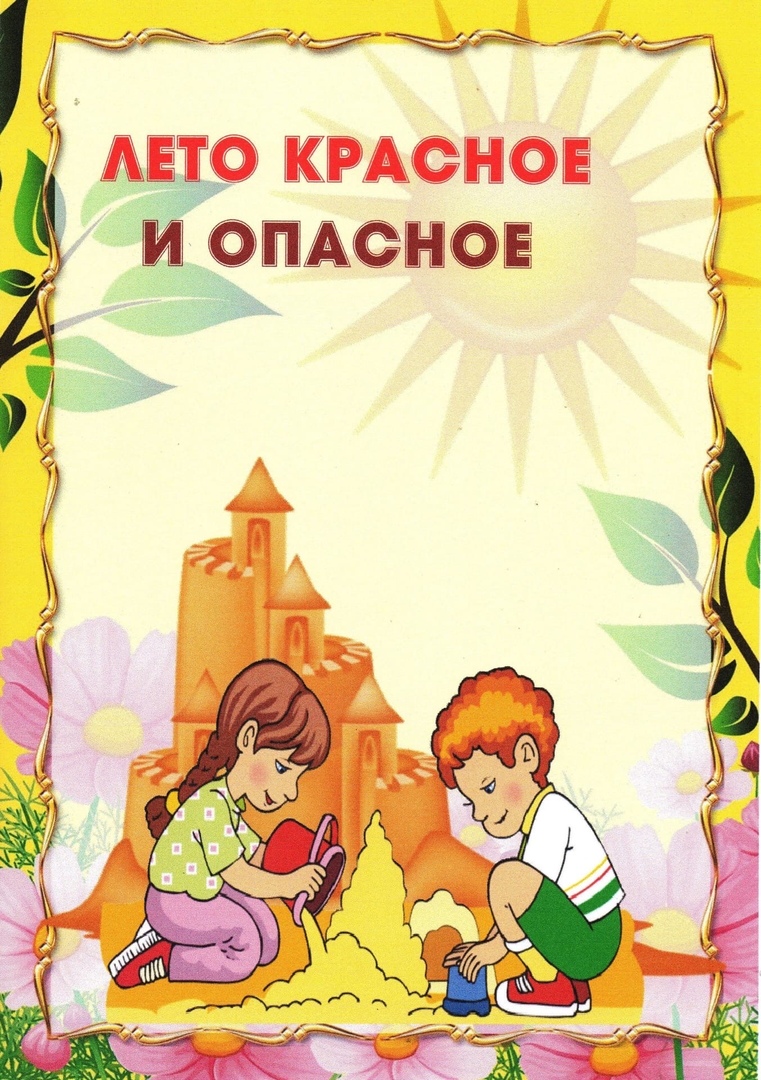 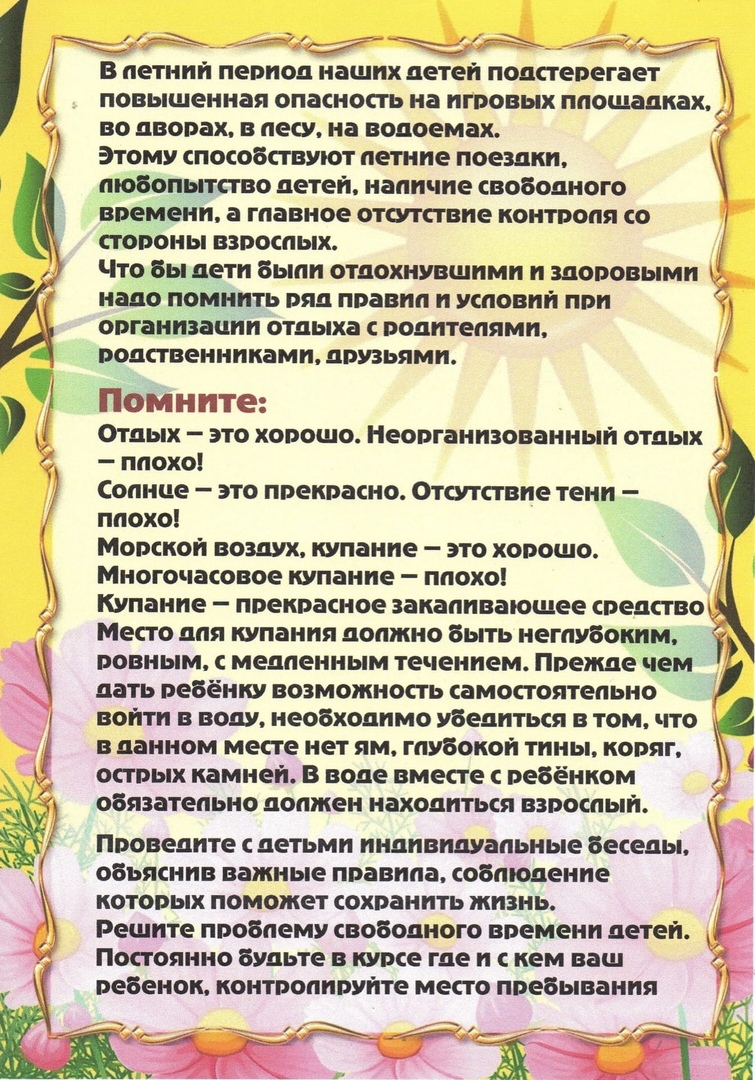 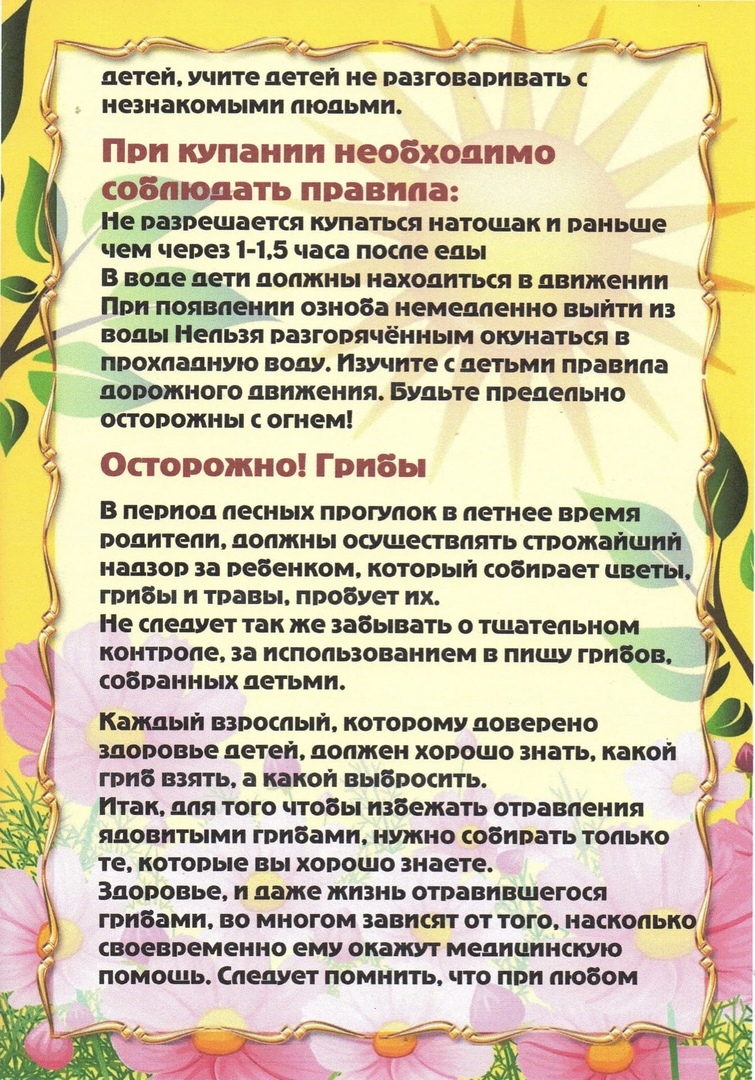 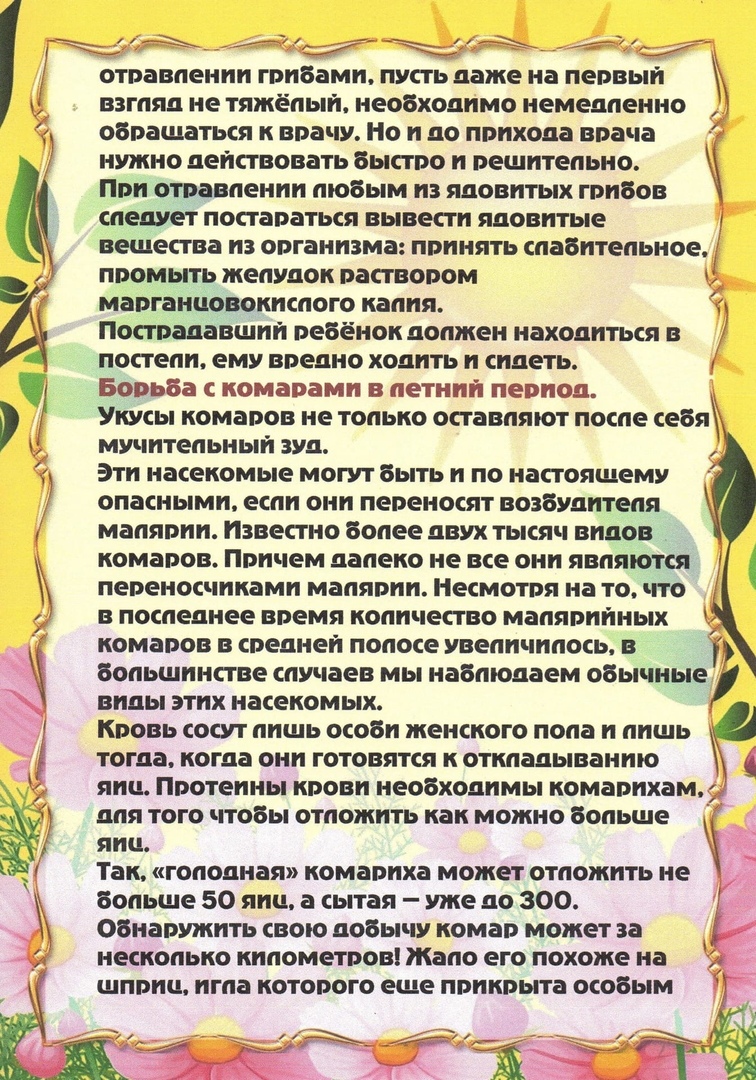 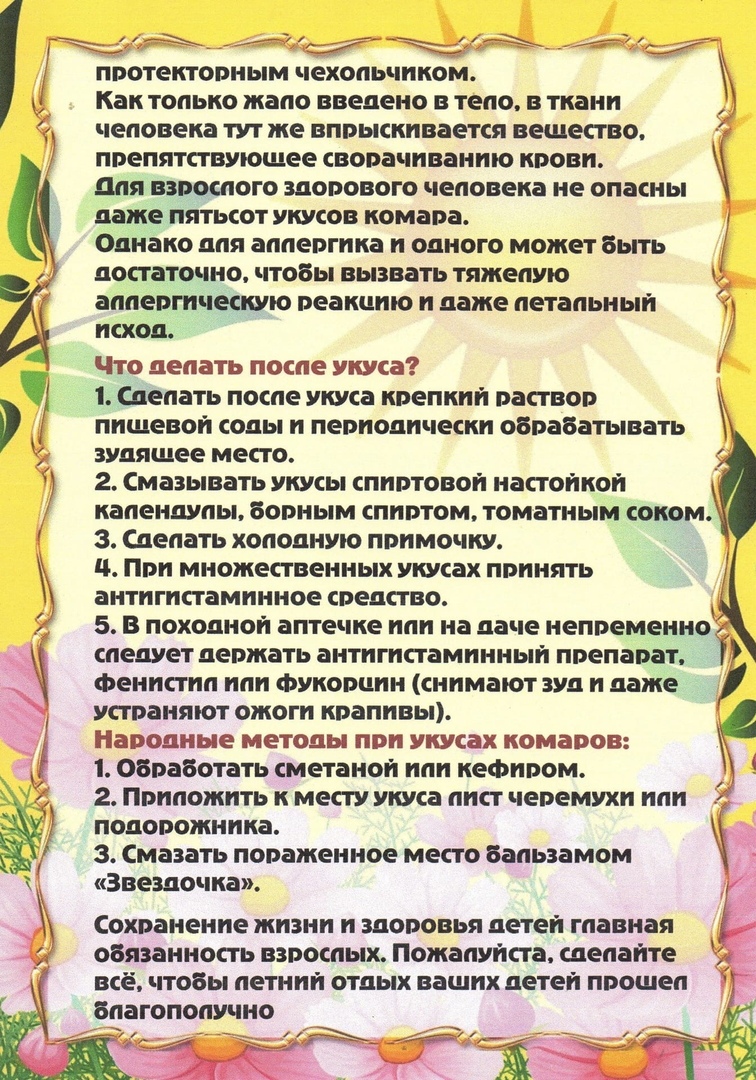 Группа № 4   Перемолотова И.В. 